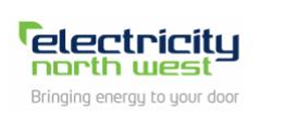 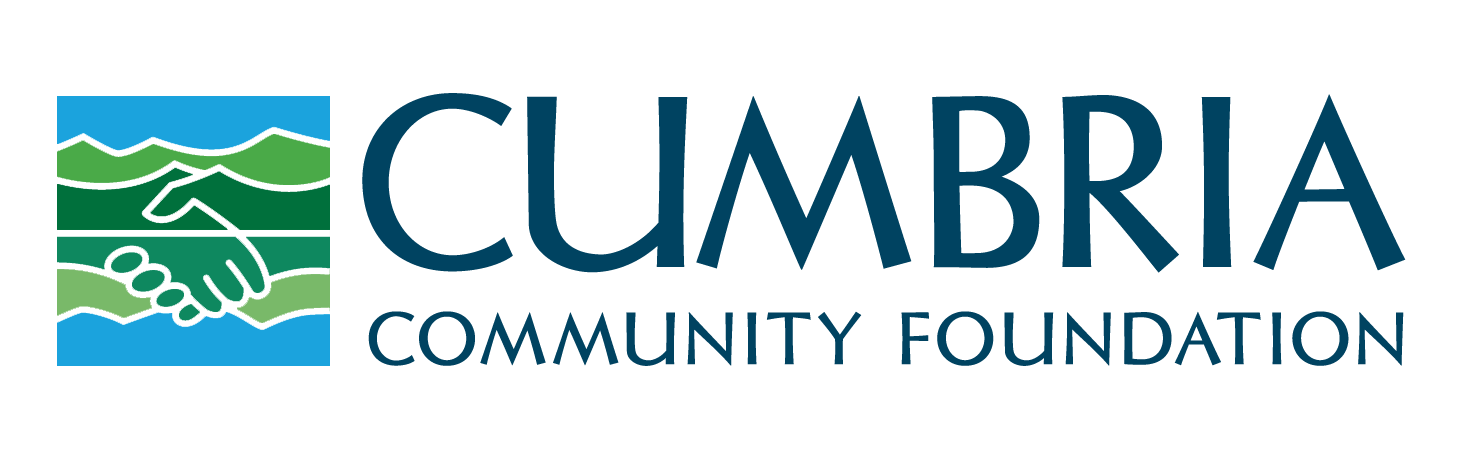 ENWL Storm Arwen Community Resilience FundGenerator Additional Information RequestIf your project includes the provision of an electrical generator (or alternate power source) ENWL need to understand the potential impact that generator will have on the existing connection and local network and if the request for the generator will result in the need for a formal request to be made for a modification of the existing electrical connection or connection agreement.ENWL are also looking to ensure that in these cases the provision of a physical generator has been fully analysed and that this would be the most appropriate solution for the location / community and the best allocation of fund monies.Please complete the form below, in as much detail as possible, and submit this with your main application form to Cumbria Community Foundation. GENERAL INFORMATION:GENERAL INFORMATION:GENERAL INFORMATION:GENERAL INFORMATION:GENERAL INFORMATION:Name of Applicant Organisation:Name of Applicant Organisation:Contact Name for Queries Regarding Application:Contact Name for Queries Regarding Application:Contact Telephone Number:Contact Telephone Number:Contact Email:Contact Email:Is the generator proposed to be installed at a single Property (Yes / No)?Is the generator proposed to be installed at a single Property (Yes / No)?IF YES - What is the Property Address:IF YES - What is the Property Address:What is the MPAN number for the current supply:What is the MPAN number for the current supply:Are you the named Bill Payer for this supply (Yes / No)?Are you the named Bill Payer for this supply (Yes / No)?IF NO - Do you have the Bill Payers permission to make this application:IF NO - Do you have the Bill Payers permission to make this application:IF NO - Who is the named Bill Payer for the Property:IF NO - Who is the named Bill Payer for the Property:IF NO - What is the email and / or phone number for the Bill Payer:IF NO - What is the email and / or phone number for the Bill Payer:SCHEME INFORMATION:SCHEME INFORMATION:SCHEME INFORMATION:SCHEME INFORMATION:SCHEME INFORMATION:What is the expected usage of your generator? (in the event of a power outage, e.g. lighting, heating, hot food/drink preparation, mobile phone charging)What is the expected usage of your generator? (in the event of a power outage, e.g. lighting, heating, hot food/drink preparation, mobile phone charging)What is the expected usage of your generator? (in the event of a power outage, e.g. lighting, heating, hot food/drink preparation, mobile phone charging)What is the expected usage of your generator? (in the event of a power outage, e.g. lighting, heating, hot food/drink preparation, mobile phone charging)What is the expected usage of your generator? (in the event of a power outage, e.g. lighting, heating, hot food/drink preparation, mobile phone charging)What is the type of building it will be serving?  How many people will it serve?  What is the type of building it will be serving?  How many people will it serve?  What is the type of building it will be serving?  How many people will it serve?  What is the type of building it will be serving?  How many people will it serve?  What is the type of building it will be serving?  How many people will it serve?  No. of Historic Power Cuts and Duration – Previous 5 Years (if known)No. of Historic Power Cuts and Duration – Previous 5 Years (if known)No. of Historic Power Cuts and Duration – Previous 5 Years (if known)No. of Historic Power Cuts and Duration – Previous 5 Years (if known)No. of Historic Power Cuts and Duration – Previous 5 Years (if known)Is there an ongoing maintenance plan in place? (Please attach with reply)Is there an ongoing maintenance plan in place? (Please attach with reply)Is there an ongoing maintenance plan in place? (Please attach with reply)How will ongoing insurance and maintenance costs be funded?How will ongoing insurance and maintenance costs be funded?How will ongoing insurance and maintenance costs be funded?How will ongoing insurance and maintenance costs be funded?How will ongoing insurance and maintenance costs be funded?Who will be responsible for the maintenance of the generator?Who will be responsible for the maintenance of the generator?Who will be responsible for the maintenance of the generator?Who will be responsible for the maintenance of the generator?Who will be responsible for the maintenance of the generator?TECHNICAL INFORMATION:TECHNICAL INFORMATION:TECHNICAL INFORMATION:TECHNICAL INFORMATION:TECHNICAL INFORMATION:Generator Make and Model: (attach data sheet if available)Generator Make and Model: (attach data sheet if available)Maximum Output Capacity:Maximum Output Capacity:Continuous Output Capacity:Continuous Output Capacity:Connection Voltage – Single Phase / Three Phase:Connection Voltage – Single Phase / Three Phase:No of Sockets (connected to generator) and Voltage: (if known)No of Sockets (connected to generator) and Voltage: (if known)Generator Fuel / Technology (Petrol / Diesel / Energy Storage):Generator Fuel / Technology (Petrol / Diesel / Energy Storage):Permanent Installation (hard wired) / Portable?Permanent Installation (hard wired) / Portable?For Permanent Installations will an Interlocked Change-Over Switch be Installed?For Permanent Installations will an Interlocked Change-Over Switch be Installed?Have you sought professional advice on the capability/capacity of the generator you have applied for?Have you sought professional advice on the capability/capacity of the generator you have applied for?Who has provided this advice?Who has provided this advice?PLEASE COMPLETE THIS SECTION IF APPLYING FOR A PERMANENT INSTALLATION:PLEASE COMPLETE THIS SECTION IF APPLYING FOR A PERMANENT INSTALLATION:PLEASE COMPLETE THIS SECTION IF APPLYING FOR A PERMANENT INSTALLATION:PLEASE COMPLETE THIS SECTION IF APPLYING FOR A PERMANENT INSTALLATION:PLEASE COMPLETE THIS SECTION IF APPLYING FOR A PERMANENT INSTALLATION:Where will the generator be installed?Where will the generator be installed?Where will the generator be installed?Where will the generator be installed?Will the generator be housed in a secure storage unit?Will the generator be housed in a secure storage unit?Will the generator be housed in a secure storage unit?Will the generator be housed in a secure storage unit?Has a quote been sought/included for installation of a secure storage unit?Has a quote been sought/included for installation of a secure storage unit?Has a quote been sought/included for installation of a secure storage unit?Has a quote been sought/included for installation of a secure storage unit?Does the secure storage unit require planning permission? Please provide details.Does the secure storage unit require planning permission? Please provide details.Does the secure storage unit require planning permission? Please provide details.Does the secure storage unit require planning permission? Please provide details.Will a secure and / or bunded fuel store be required? Please provide details.Will a secure and / or bunded fuel store be required? Please provide details.Will a secure and / or bunded fuel store be required? Please provide details.Will a secure and / or bunded fuel store be required? Please provide details.Installation costs included in quote? (E.g. changeover switch, labour etc)Have you considered a Permanent Solution that easily and quickly facilitates the connection of a temporary generator to the location / building during a major power outage?  If so, but it was discounted can you summarise the reasoning.Have you considered a Permanent Solution that easily and quickly facilitates the connection of a temporary generator to the location / building during a major power outage?  If so, but it was discounted can you summarise the reasoning.Have you considered a Permanent Solution that easily and quickly facilitates the connection of a temporary generator to the location / building during a major power outage?  If so, but it was discounted can you summarise the reasoning.Have you considered a Permanent Solution that easily and quickly facilitates the connection of a temporary generator to the location / building during a major power outage?  If so, but it was discounted can you summarise the reasoning.PLEASE COMPLETE THIS SECTION IF APPLYING FOR A PORTABLE GENERATOR:PLEASE COMPLETE THIS SECTION IF APPLYING FOR A PORTABLE GENERATOR:PLEASE COMPLETE THIS SECTION IF APPLYING FOR A PORTABLE GENERATOR:PLEASE COMPLETE THIS SECTION IF APPLYING FOR A PORTABLE GENERATOR:PLEASE COMPLETE THIS SECTION IF APPLYING FOR A PORTABLE GENERATOR:What is the intended use of this generator? What is the intended use of this generator? What is the intended use of this generator? What is the intended use of this generator? Where will it be deployed to?  How will it be deployed there?Where will it be deployed to?  How will it be deployed there?Where will it be deployed to?  How will it be deployed there?Where will it be deployed to?  How will it be deployed there?Where will the generator be stored when not in use?Where will the generator be stored when not in use?Where will the generator be stored when not in use?Where will the generator be stored when not in use?